Beaumont Parish Hall Indoor Bowls Club in 1997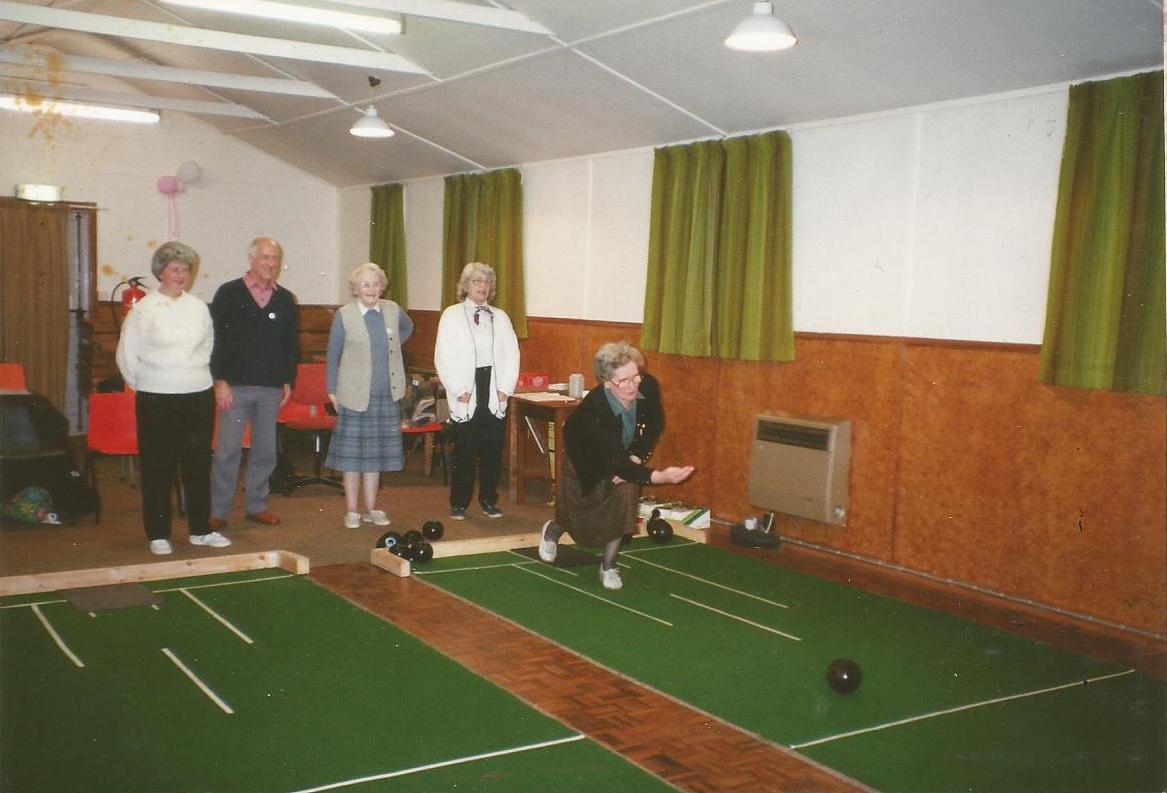 Ann Middleham, Sydhill, Iris Nicholson, Thelma Burgess, Mary Norman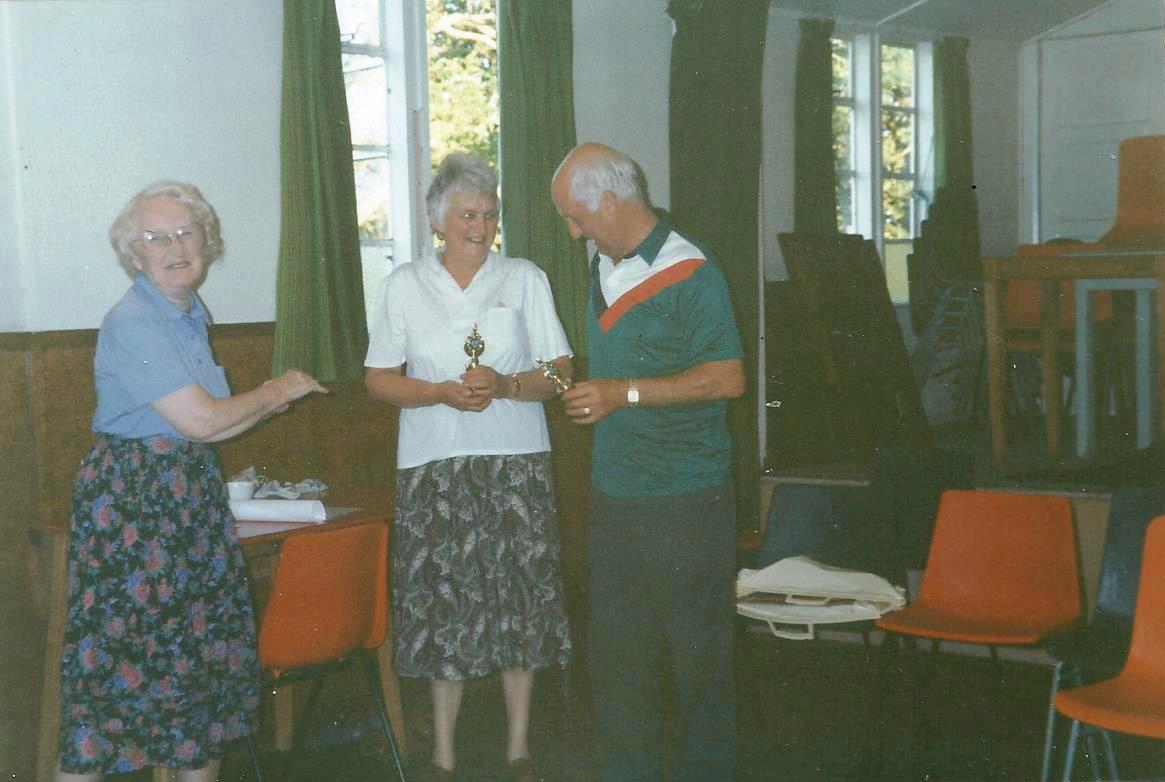 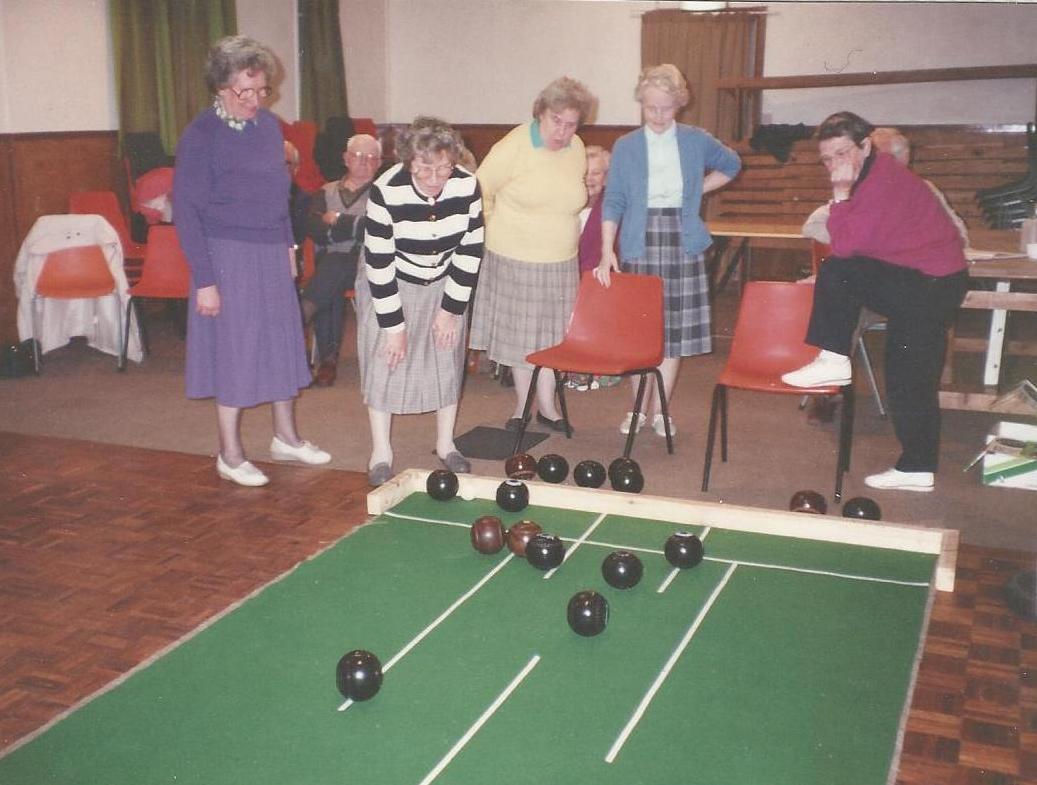 Craster Mawbray, Myra Hill, Ray Parkinson, Cathy Stephenson, Jean Wharton, Syd Hill and Ann Middleham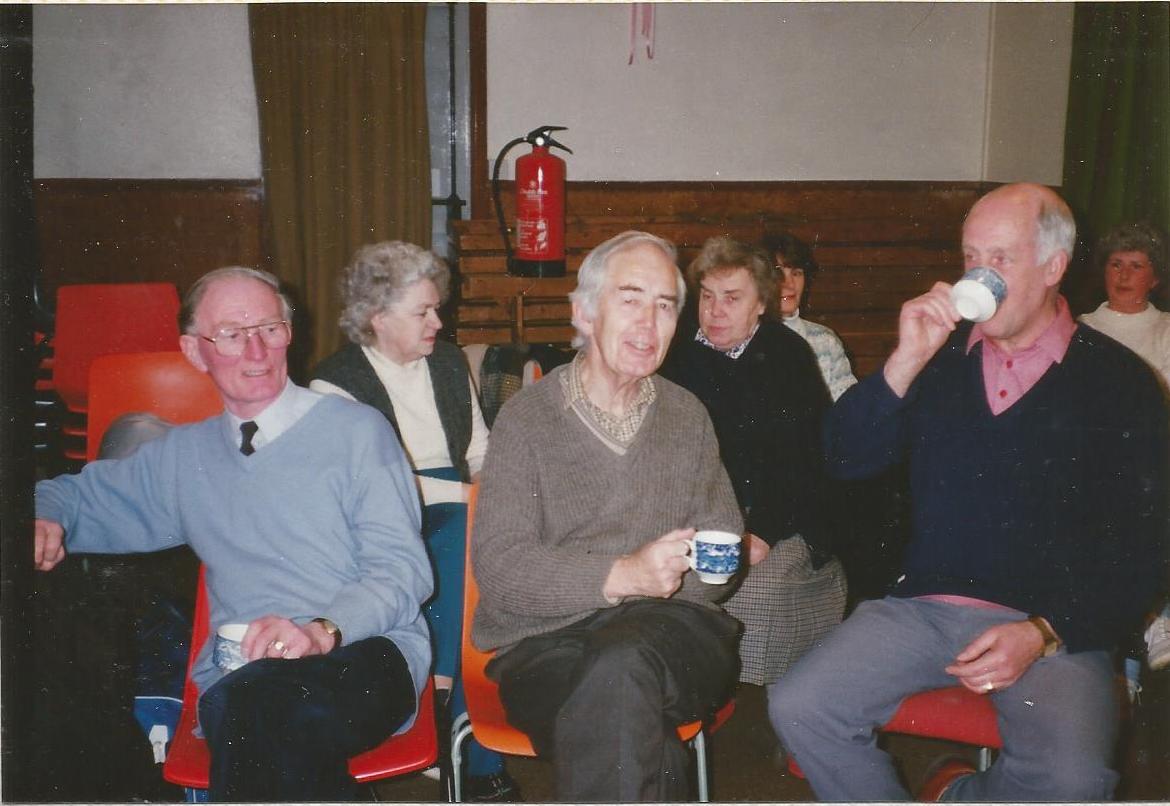 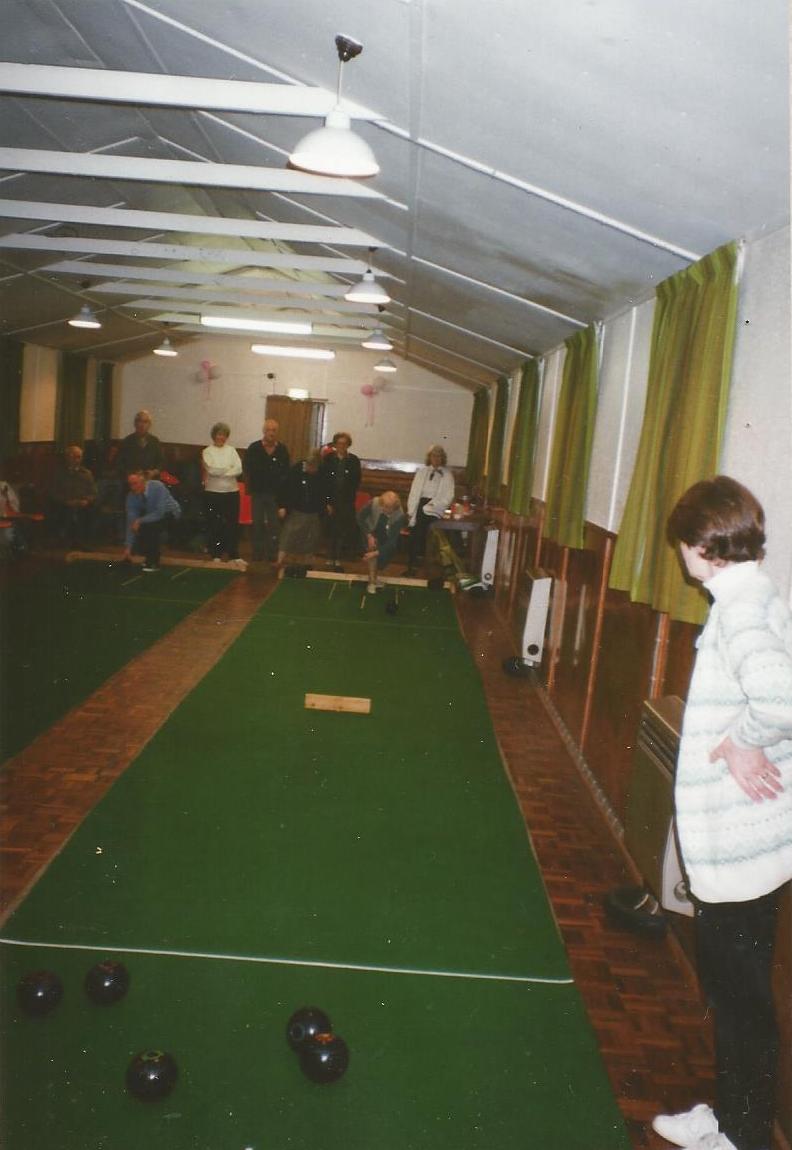 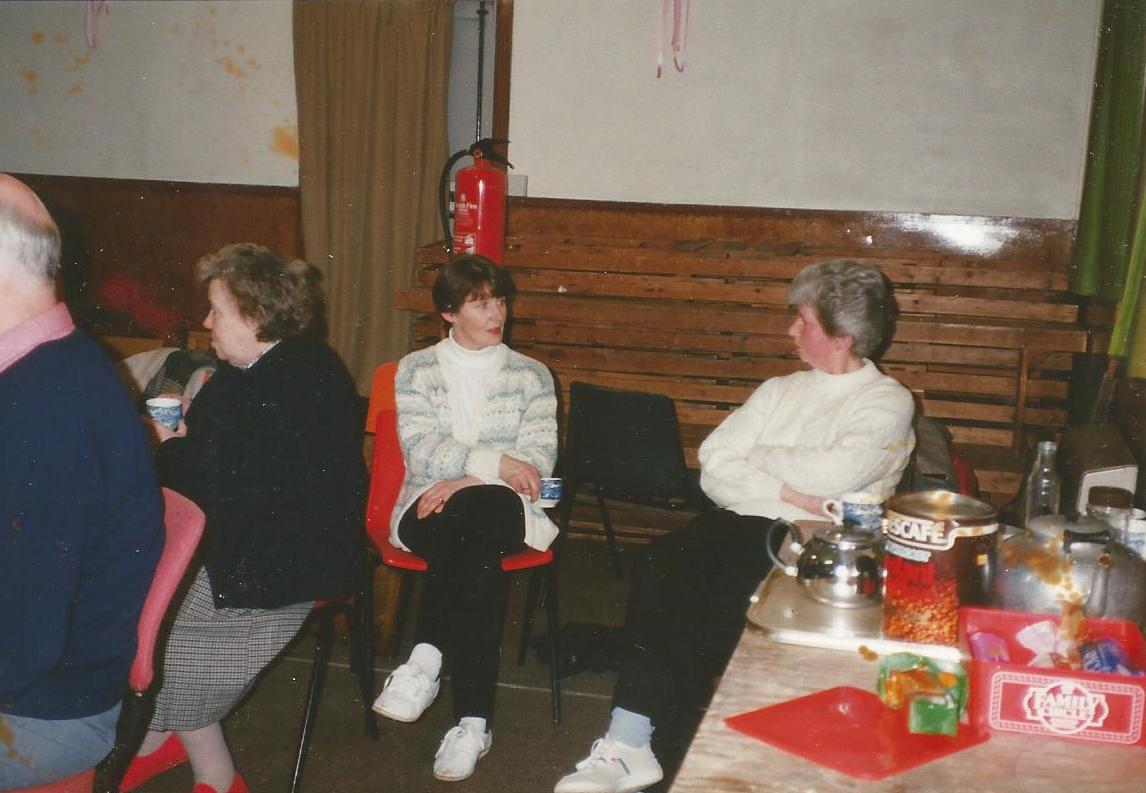 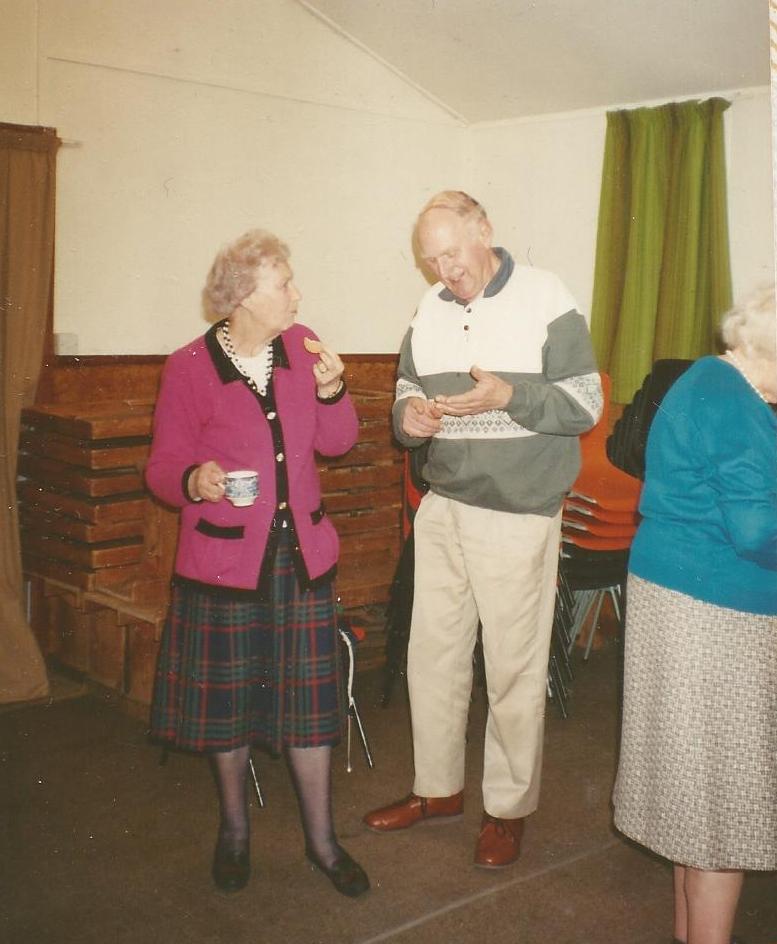 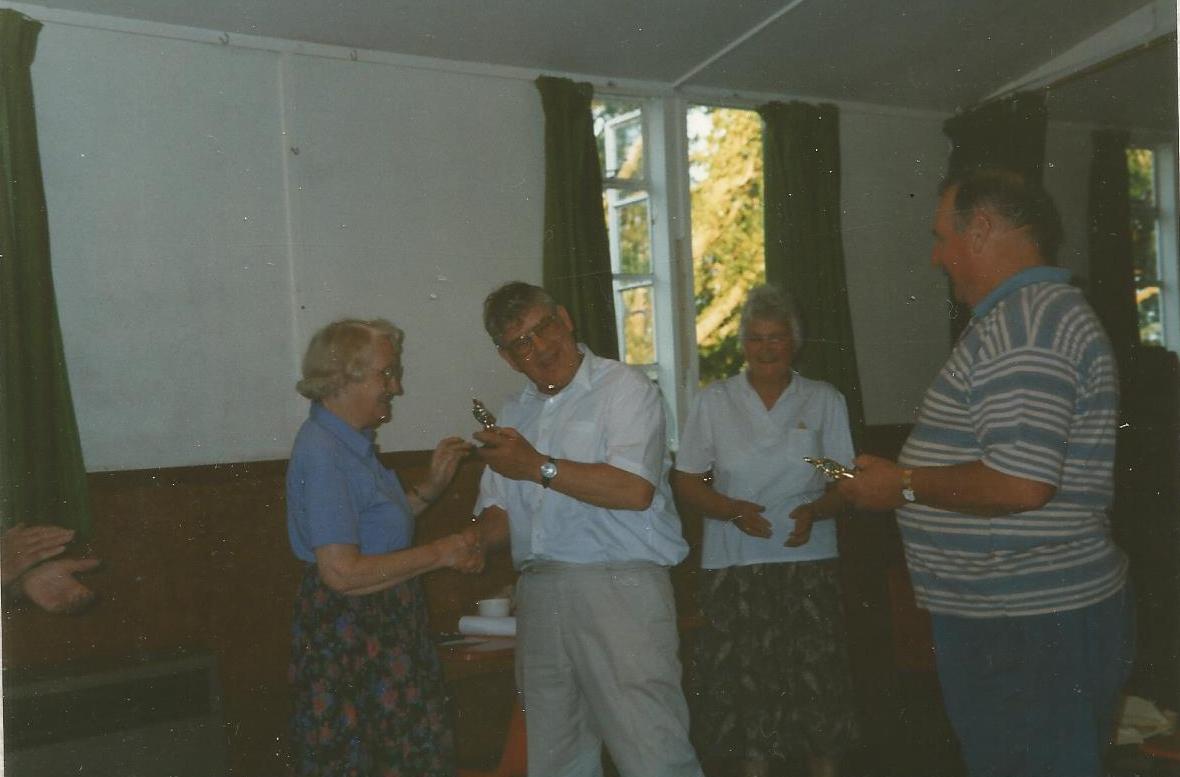 Iris Nicholson, Alan Hodgson, Stella Hodgson, Barrie Goldings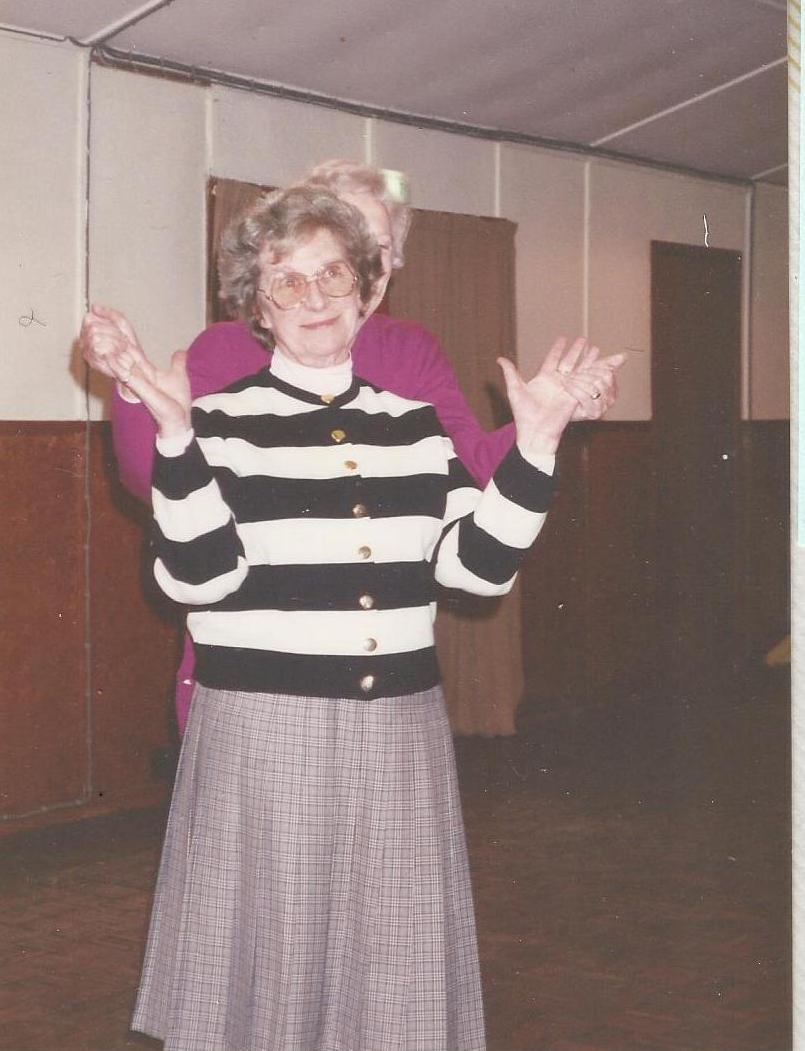 Kay Parnaby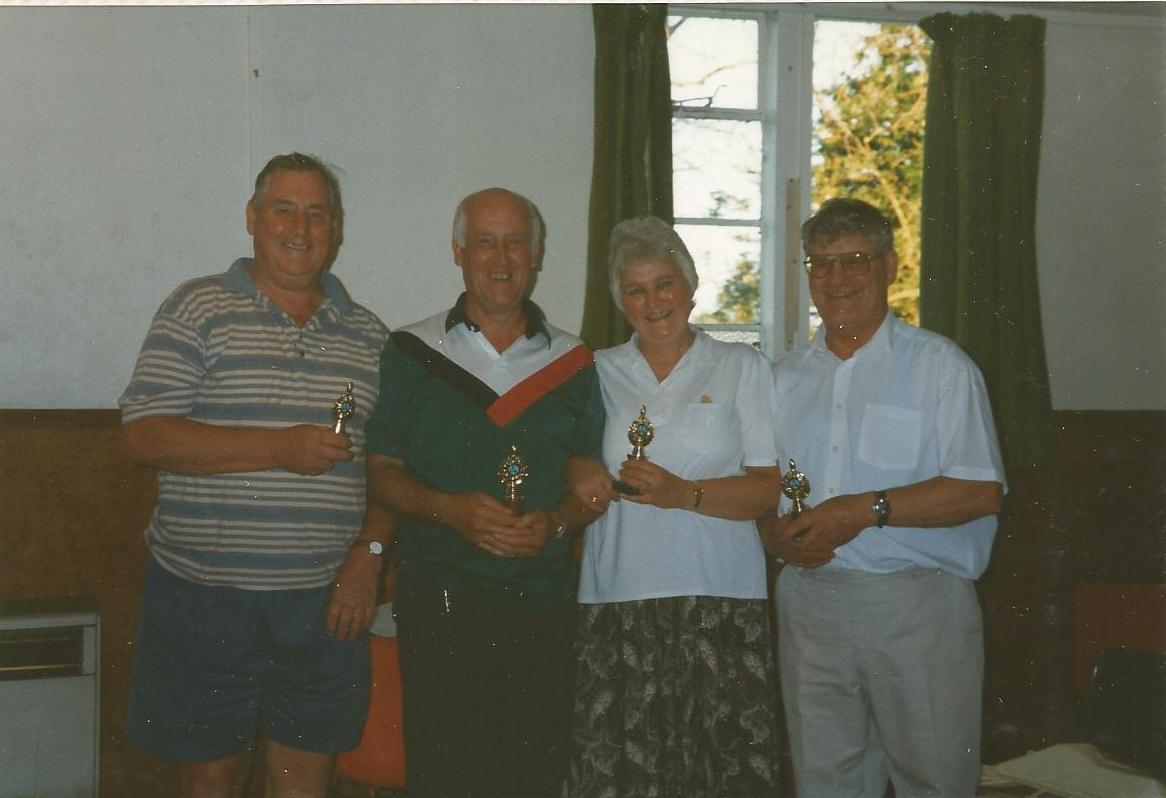 Bowls champions 1997: Syd Hill and Stella Hodgson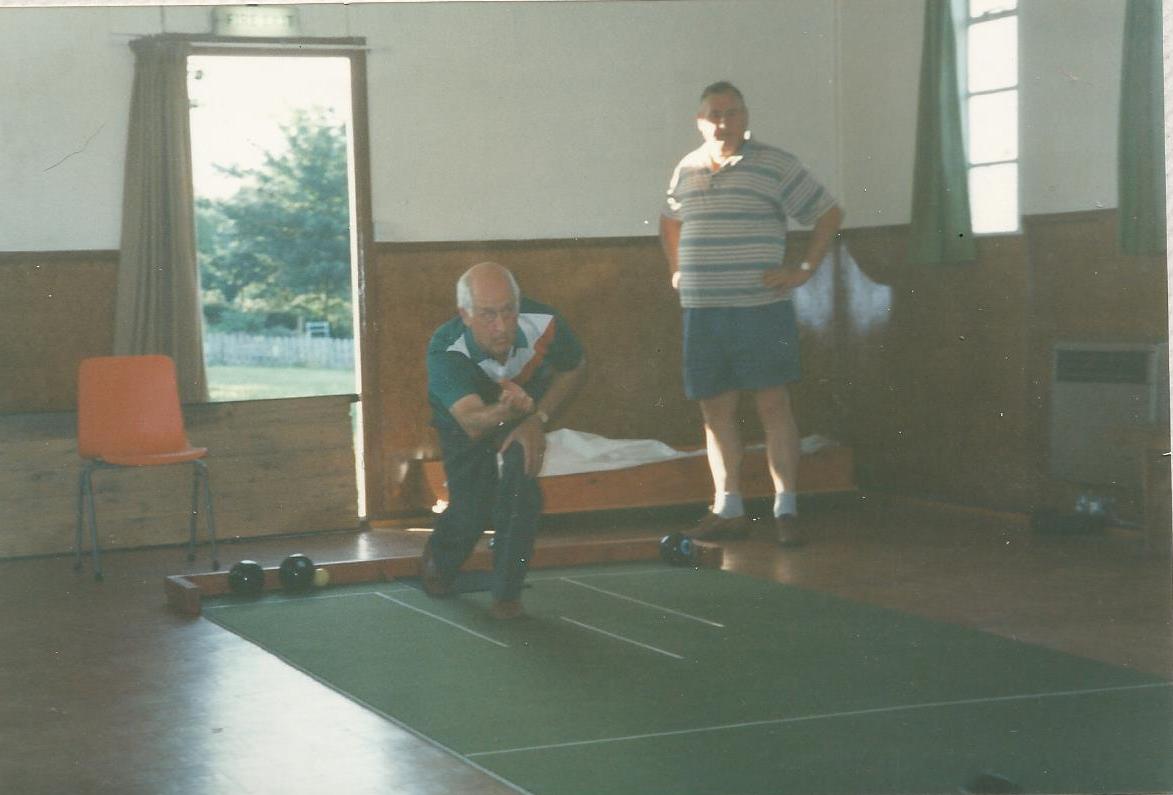 Runners up: Barrie Goldings and Alan Hodgson